		17.11.2023 в рамках деятельности Ресурсного центра по направлению: социальная адаптация и ресоциализация лиц, освободившихся из мест лишения свободы состоялось индивидуальное онлайн-консультирование с осужденным П, отбывающим наказание в ФКУ ИК-11) совместно с главным специалистом Управление социальной защиты населения, опеки и попечительства по г. Мегиону – Кадралиевой Э.А., заведующим отделением информационно-аналитической работы БУ «Сургутский районный центр социальной адаптации» – Чечель Е.В. 		В ходе онлайн – консультирования осужденному П. даны  разъяснения по всем интересующим его вопросам.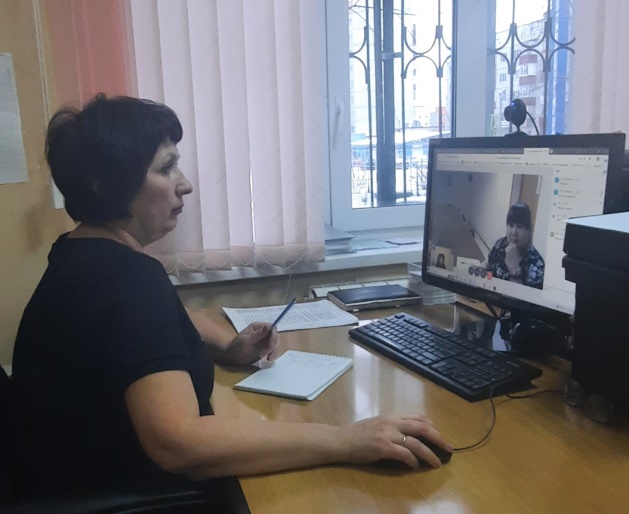 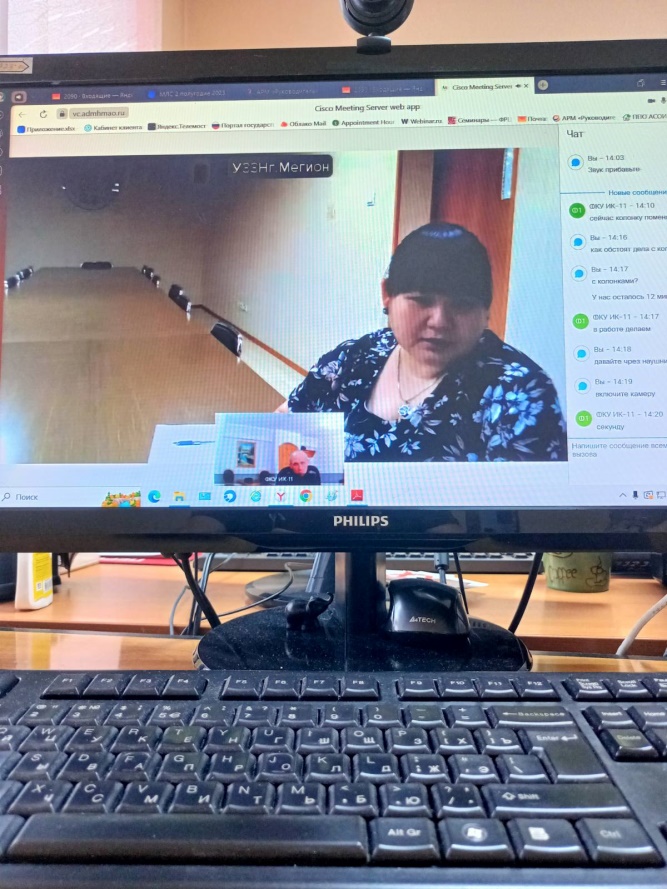 